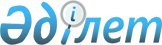 О внесении изменений в решение Сырымского районного маслихата от 24 декабря 2015 года № 33-2 "О районном бюджете на 2016-2018 годы"
					
			Утративший силу
			
			
		
					Решение Сырымского районного маслихата Западно-Казахстанской области от 8 августа 2016 года № 5-1. Зарегистрировано Департаментом юстиции Западно-Казахстанской области 12 августа 2016 года № 4514. Утратило силу решением Сырымского районного маслихата Западно-Казахстанской области от 10 марта 2017 года № 12-4      Сноска. Утратило силу решением Сырымского районного маслихата Западно-Казахстанской области от 10.03.2017 № 12-4 (вводится в действие со дня первого официального опубликования).

      Примечание РЦПИ.

      В тексте документа сохранена пунктуация и орфография оригинала.

      В соответствии с Бюджетным кодексом Республики Казахстан от 4 декабря 2008 года, Законом Республики Казахстан "О местном государственном управлении и самоуправлении в Республике Казахстан" от 23 января 2001 года, районный маслихат РЕШИЛ:

      1. Внести в решение Сырымского районного маслихата от 24 декабря 2015 года №33-2 "О районном бюджете на 2016-2018 годы" (зарегистрированное в Реестре государственной регистрации нормативных правовых актов за №4230, опубликовано в газете "Сырым елі" 18 февраля 2016 года) следующие изменения:

      пункт 1 изложить в следующей редакции:

      "1. Утвердить районный бюджет на 2016-2018 годы согласно приложениям 1, 2 и 3 соответственно, в том числе на 2016 год в следующих объемах:

      1) доходы – 3 850 267 тысяч тенге:

      налоговые поступления – 367 574 тысячи тенге;

      неналоговые поступления – 5 783 тысячи тенге;

      поступления от продажи основного капитала – 4 578 тысяч тенге;

      поступления трансфертов – 3 472 332 тысячи тенге;

      2) затраты – 3 861 215 тысяч тенге;

      3) чистое бюджетное кредитование – 31 316 тысяч тенге:

      бюджетные кредиты – 44 541 тысяча тенге;

      погашение бюджетных кредитов – 13 225 тысяч тенге;

      4) сальдо по операциям с финансовыми активами – 0 тенге:

      приобретение финансовых активов – 0 тенге;

      поступления от продажи финансовых активов государства – 0 тенге;

      5) дефицит (профицит) бюджета – - 42 264 тысячи тенге;

      6) финансирование дефицита (использование профицита) бюджета – 42 264 тысячи тенге;

      поступление займов – 44 541 тысяча тенге;

      погашение займов – 21 559 тысяч тенге;

      используемые остатки бюджетных средств – 19 282 тысячи тенге.".

      пункт 3 изложить в следующей редакции:

      "3. Учесть в районном бюджете на 2016 год поступление целевых трансфертов и кредитов из республиканского, областного бюджета в общей сумме 1 408 329 тысяч тенге:

      1) трансферты из республиканского бюджета в сумме – 700 371 тысяча тенге:

      на реализацию государственного образовательного заказа в дошкольных организациях образования – 11 390 тысяч тенге;

      на содержание штатной численности отделов регистрации актов гражданского состояния – 1 627 тысяч тенге;

      на установку дорожных знаков и указателей в местах расположения организаций, ориентированных на обслуживание инвалидов – 171 тысяча тенге;

      на увеличение норм обеспечения инвалидов обязательными гигиеническими средствами – 3 363 тысячи тенге;

      на новую модель системы оплаты труда гражданских служащих, финансируемых из местных бюджетов, а также выплаты им ежемесячной надбавки за особые условия труда к должностным окладам – 498 658 тысяч тенге;

      на повышение уровня оплаты труда административных государственных служащих – 48 000 тысяч тенге;

      на содержание подразделения местного исполнительного органа агропромышленного комплекса – 5 366 тысяч тенге;

      на обеспечение экономической стабильности – 42 746 тысяч тенге;

      на проектирование, развитие и (или) обустройство инженерно-коммуникационной инфраструктуры – 89 050 тысяч тенге.

      2) трансферты из областного бюджета в сумме – 663 417 тысяч тенге:

      на обследование психического здоровья детей и подростков и оказание психолого-медико-педагогической консультативной помощи населению – 7 593 тысячи тенге;

      на государственную поддержку по содержанию детей-сирот и детей, оставшихся без попечения родителей, в детских домах семейного типа и приемных семьях – 1 022 тысячи тенге;

      на установку систем видеонаблюдения в организациях образования – 1 600 тысяч тенге;

      на приобретение компьютеров для общеобразовательных школ – 12 192 тысячи тенге;

      на дополнительное образование для детей и юношества по спорту – 26 330 тысяч тенге;

      на газификацию социальных объектов села Аралтобе – 22 124 тысячи тенге;

      на газификацию социальных объектов села Жамбыл – 14 243 тысячи тенге;

      на газификацию социальных объектов села Каракудык – 1 000 тысяч тенге;

      на газификацию социальных объектов села Коздикара – 7 762 тысячи тенге;

      на газификацию социальных объектов села Кызылагаш – 10 112 тысяч тенге;

      на газификацию социальных объектов села Тамды – 10 549 тысяч тенге;

      на газификацию социальных объектов села Булдырты – 64 674 тысячи тенге;

      на газификацию социальных объектов села Когерис – 6 800 тысяч тенге;

      на газификацию социальных объектов села Коныр – 23 543 тысячи тенге;

      на газификацию социальных объектов села Булан – 58 181тысяча тенге;

      на средний ремонт автомобильной дороги по улице Каратаева села Жымпиты – 18 902 тысячи тенге;

      на средний ремонт автомобильной дороги по улице Датова села Жымпиты – 41 153 тысячи тенге;

      на средний ремонт автомобильной дороги по улице Амангельды села Жымпиты – 43 965 тысяч тенге;

      на средний ремонт автомобильной дороги по улице Сейфуллина села Жымпиты – 63 457 тысяч тенге;

      на средний ремонт автомобильной дороги по улицам Есенжанова и Абая села Жымпиты – 56 996 тысяч тенге;

      на текущий ремонт и содержания автомобильных дорог районного значения – 26 000 тысяч тенге;

      на разработку проектно-сметной документаций на строительство водоснабжения села Жымпиты из месторождения подземных вод "Кенащы" и инженерно-геодезические, инженерно-геологические исследования – 12 284 тысячи тенге;

      на капитальный ремонт школы-сада села Кособа – 24 281 тысяча тенге;

      на проектирование, развитие и (или) обустройство инженерно-коммуникационной инфраструктуры – 1 000 тысяч тенге;

      на оплату услуг по использованию комплекса виртуального обучения по программе подготовки к единой национальной тестирование, "iTest", "BilimLand", "iMektep" – 190 тысяч тенге;

      на реализацию проекта превенции суицида среди несовершеннолетних – 575 тысяч тенге;

      на внедрение полиязычия в школах района – 4 741 тысяча тенге;

      на внедрение в учебный процесс общеобразовательных школ элективного курса "Робототехника" – 14 821 тысяча тенге;

      на дополнительную потребность в связи с повышением нормы питания по организациям спорта – 2 049 тысяч тенге;

      на возмещение владельцам 50 процентов стоимости обезвреженных (обеззараженных) и переработанных без изъятия животных, продукции и сырья животного происхождения, представляющих опасность для здоровья животных и человека – 29 461 тысяча тенге;

      на определение мест неустановленных сибиреязвенных захоронений и на проведение лабораторных исследований – 14 620 тысяч тенге;

      на средний ремонт автомобильной дороги по улицам Кажмухан и Мухита села Жымпиты – 41 197 тысяч тенге.

      3) бюджетные кредиты в сумме – 44 541 тысяча тенге:

      бюджетные кредиты для реализации мер социальной поддержки специалистов – 44 541 тысяча тенге.".

      2. Приложение 1 к указанному решению изложить в новой редакции согласно приложению 1 к настоящему решению.

      3. Главному специалисту аппарата Сырымского районного маслихата (А.Орашева) обеспечить государственную регистрацию данного решения в органах юстиции, его официальное опубликование в средствах массовой информации и в информационно-правовой системе "Әділет".

      4. Настоящее решение вводится в действие с 1 января 2016 года.

 Районный бюджет на 2016 год            тысяч тенге


					© 2012. РГП на ПХВ «Институт законодательства и правовой информации Республики Казахстан» Министерства юстиции Республики Казахстан
				
      Председатель сессии

Б.Таскалиев

      Секретарь маслихата

Ш.Дуйсенгалиева
Приложение 1
к решению Сырымского
районного маслихата
от 8 августа 2016 года №5-1Приложение 1
к решению Сырымского
районного маслихата
№33-2 от 24 декабря 2015 годаКатегория

Категория

Категория

Категория

Категория

Сумма

Класс

Класс

Класс

Класс

Сумма

Подкласс

Подкласс

Подкласс

Сумма

Специфика

Специфика

Сумма

Наименование

Сумма

1

2

3

4

5

6

1) Доходы

 3 850 267

1

Налоговые поступления

367 574

01

Подоходный налог

164 047

2

Индивидуальный подоходный налог

164 047

03

Социальный налог

150 098

1

Социальный налог

150 098

04

Налоги на собственность

45 021

1

Налоги на имущество

22 035

3

Земельный налог

4 260

4

Налог на транспортные средства

16 526

5

Единый земельный налог

2 200

05

Внутренние налоги на товары, работы и услуги

5 880

2

Акцизы

1 700

3

Поступления за использование природных и других ресурсов

430

4

Сборы за ведение предпринимательской и профессиональной деятельности

3 750

07

Прочие налоги

8

1

Прочие налоги

8

08

Обязательные платежи, взимаемые за совершение юридически значимых действий и (или) выдачу документов уполномоченными на то государственными органами или должностными лицами

2 520

1

Государственная пошлина

2 520

2

Неналоговые поступления

5 783

01

Доходы от государственной собственности

4 403

5

Доходы от аренды имущества, находящегося в государственной собственности

4 400

7

Вознаграждения по кредитам, выданным из государственного бюджета

3

04

Штрафы, пени, санкции, взыскания, налагаемые государственными учреждениями, финансируемыми из государственного бюджета, а также содержащимися и финансируемыми из бюджета (сметы расходов) Национального Банка Республики Казахстан

80

1

Штрафы, пени, санкции, взыскания, налагаемые государственными учреждениями, финансируемыми из государственного бюджета, а также содержащимися и финансируемыми из бюджета (сметы расходов) Национального Банка Республики Казахстан, за исключением поступлений от организаций нефтяного сектора

80

06

Прочие неналоговые поступления

1 300

1

Прочие неналоговые поступления

1 300

3

Поступления от продажи основного капитала

4 578

01

Продажа государственного имущества, закрепленного за государственными учреждениями

4 078

1

Продажа государственного имущества, закрепленного за государственными учреждениями

4 078

03

Продажа земли и нематериальных активов

500

1

Продажа земли

500

4

Поступления трансфертов

3 472 332

02

Трансферты из вышестоящих органов государственного управления

3 472 332

2

Трансферты из областного бюджета

3 472 332

Функциональная группа

Функциональная группа

Функциональная группа

Функциональная группа

Функциональная группа

Сумма

Функциональная подгруппа

Функциональная подгруппа

Функциональная подгруппа

Функциональная подгруппа

Сумма

Администратор бюджетных программ

Администратор бюджетных программ

Администратор бюджетных программ

Сумма

Бюджетная программа

Бюджетная программа

Сумма

Наименование

Сумма

2) Затраты

3 861 215

01

Государственные услуги общего характера

341 284

1

Представительные, исполнительные и другие органы, выполняющие общие функции государственного управления

283 268

112

Аппарат маслихата района (города областного значения)

22 370

001

Услуги по обеспечению деятельности маслихата района (города областного значения)

18 226

003

Капитальные расходы государственного органа 

4 144

122

Аппарат акима района (города областного значения)

79 769

001

Услуги по обеспечению деятельности акима района (города областного значения)

79 769

123

Аппарат акима района в городе, города районного значения, поселка, села, сельского округа

181 129

001

Услуги по обеспечению деятельности акима района в городе, города районного значения, поселка, села, сельского округа

178 129

022

Капитальные расходы государственного органа

3 000

2

Финансовая деятельность

687

459

Отдел экономики и финансов района (города областного значения)

687

010

Приватизация, управление коммунальным имуществом, постприватизационная деятельность и регулирование споров, связанных с этим

687

9

Прочие государственные услуги общего характера

57 329

458

Отдел жилищно-коммунального хозяйства, пассажирского транспорта и автомобильных дорог района (города областного значения)

14 774

001

Услуги по реализации государственной политики на местном уровне в области жилищно-коммунального хозяйства, пассажирского транспорта и автомобильных дорог 

14 774

459

Отдел экономики и финансов района (города областного значения)

42 555

001

Услуги по реализации государственной политики в области формирования и развития экономической политики, государственного планирования, исполнения бюджета и управления коммунальной собственностью района (города областного значения) 

20 625

015

Капитальные расходы государственного органа

21 930

02

Оборона

2 934

1

Военные нужды

2 934

122

Аппарат акима района (города областного значения)

2 934

005

Мероприятия в рамках исполнения всеобщей воинской обязанности

2 934

04

Образование

1 992 003

1

Дошкольное воспитание и обучение

83 142

464

Отдел образования района (города областного значения)

83 142

009

Обеспечение деятельности организаций дошкольного воспитания и обучения

71 752

040

Реализация государственного образовательного заказа в дошкольных организациях образования

11 390

2

Начальное, основное среднее и общее среднее образование

1 796 871

123

Аппарат акима района в городе, города районного значения, поселка, села, сельского округа

1 759

005

Организация бесплатного подвоза учащихся до школы и обратно в сельской местности

1 759

457

Отдел культуры, развития языков, физической культуры и спорта района (города областного значения)

46 402

017

Дополнительное образование для детей и юношества по спорту

46 402

464

Отдел образования района (города областного значения)

1 748 710

003

Общеобразовательное обучение

1 630 419

006

Дополнительное образование для детей

118 291

9

Прочие услуги в области образования

111 990

464

Отдел образования района (города областного значения)

111 990

001

Услуги по реализации государственной политики на местном уровне в области образования

11 660

005

Приобретение и доставка учебников, учебно-методических комплексов для государственных учреждений образования района (города областного значения)

22 638

007

Проведение школьных олимпиад, внешкольных мероприятий и конкурсов районного (городского) масштаба

345

015

Ежемесячные выплаты денежных средств опекунам (попечителям) на содержание ребенка- сироты (детей-сирот), и ребенка (детей), оставшегося без попечения родителей

10 977

029

Обследование психического здоровья детей и подростков и оказание психолого-медико-педагогической консультативной помощи населению

9 457

067

Капитальные расходы подведомственных государственных учреждений и организаций

56 913

05

Здравоохранение

365

9

Прочие услуги в области здравоохранения

365

123

Аппарат акима района в городе, города районного значения, поселка, села, сельского округа

365

002

Организация в экстренных случаях доставки тяжелобольных людей до ближайшей организации здравоохранения, оказывающей врачебную помощь

365

06

Социальная помощь и социальное обеспечение

179 545

1

Социальное обеспечение

30 147

451

Отдел занятости и социальных программ района (города областного значения)

28 749

005

Государственная адресная социальная помощь

6 683

016

Государственные пособия на детей до 18 лет

22 066

464

Отдел образования района (города областного значения)

1 398

030

Содержание ребенка (детей), переданного патронатным воспитателям

1 398

2

Социальная помощь

123 434

451

Отдел занятости и социальных программ района (города областного значения)

123 434

002

Программа занятости

48 387

006

 Оказание жилищной помощи

3 210

007

Социальная помощь отдельным категориям нуждающихся граждан по решениям местных представительных органов

16 054

010

Материальное обеспечение детей-инвалидов, воспитывающихся и обучающихся на дому

1 145

014

Оказание социальной помощи нуждающимся гражданам на дому

35 809

017

Обеспечение нуждающихся инвалидов обязательными гигиеническими средствами и предоставление услуг специалистами жестового языка, индивидуальными помощниками в соответствии с индивидуальной программой реабилитации инвалида

18 029

023

Обеспечение деятельности центров занятости населения

800

9

Прочие услуги в области социальной помощи и социального обеспечения

25 964

451

Отдел занятости и социальных программ района (города областного значения)

25 793

001

Услуги по реализации государственной политики на местном уровне в области обеспечения занятости и реализации социальных программ для населения 

25 080

011

Оплата услуг по зачислению, выплате и доставке пособий и других социальных выплат

713

458

Отдел жилищно-коммунального хозяйства, пассажирского транспорта и автомобильных дорог района (города областного значения)

171

050

Реализация Плана мероприятий по обеспечению прав и улучшению качества жизни инвалидов в Республике Казахстан на 2012 – 2018 годы

171

07

Жилищно-коммунальное хозяйство

429 939

1

Жилищное хозяйство

132 934

123

Аппарат акима района в городе, города районного значения, поселка, села, сельского округа

140

007

Организация сохранения государственного жилищного фонда города районного значения, поселка, села, сельского округа

140

458

Отдел жилищно-коммунального хозяйства, пассажирского транспорта и автомобильных дорог района (города областного значения)

17 263

003

Организация сохранения государственного жилищного фонда

4 963

004

Обеспечение жильем отдельных категорий граждан

12 300

464

Отдел образования района (города областного значения)

24 281

026

Ремонт объектов в рамках развития городов и сельских населенных пунктов по Дорожной карте занятости 2020

24 281

466

Отдел архитектуры, градостроительства и строительства района (города областного значения)

91 250

004

Проектирование, развитие и (или) обустройство инженерно-коммуникационной инфраструктуры

91 250

2

Коммунальное хозяйство

268 455

458

Отдел жилищно-коммунального хозяйства, пассажирского транспорта и автомобильных дорог района (города областного значения)

20 836

012

Функционирование системы водоснабжения и водоотведения

16 786

027

Организация эксплуатации сетей газификации, находящихся в коммунальной собственности районов (городов областного значения)

4 050

466

Отдел архитектуры, градостроительства и строительства района (города областного значения)

247 619

005

Развитие коммунального хозяйства

218 988

006

Развитие системы водоснабжения и водоотведения 

28 631

3

Благоустройство населенных пунктов

28 550

123

Аппарат акима района в городе, города районного значения, поселка, села, сельского округа

15 680

008

Освещение улиц населенных пунктов

7 573

009

Обеспечение санитарии населенных пунктов

4 500

011

Благоустройство и озеленение населенных пунктов

3 607

458

Отдел жилищно-коммунального хозяйства, пассажирского транспорта и автомобильных дорог района (города областного значения)

12 870

015

Освещение улиц в населенных пунктах

10 887

018

Благоустройство и озеленение населенных пунктов

1 983

08

Культура, спорт, туризм и информационное пространство

367 207

1

Деятельность в области культуры

180 336

457

Отдел культуры, развития языков, физической культуры и спорта района (города областного значения)

180 336

003

Поддержка культурно-досуговой работы

180 336

2

Спорт

36 054

457

Отдел культуры, развития языков, физической культуры и спорта района (города областного значения)

36 054

008

Развитие массового спорта и национальных видов спорта 

910

009

Проведение спортивных соревнований на районном (города областного значения) уровне

31 117

010

Подготовка и участие членов сборных команд района (города областного значения) по различным видам спорта на областных спортивных соревнованиях

4 027

3

Информационное пространство

90 607

456

Отдел внутренней политики района (города областного значения)

9 700

002

Услуги по проведению государственной информационной политики 

9 700

457

Отдел культуры, развития языков, физической культуры и спорта района (города областного значения)

80 907

006

Функционирование районных (городских) библиотек

80 907

9

Прочие услуги по организации культуры, спорта, туризма и информационного пространства

60 210

456

Отдел внутренней политики района (города областного значения)

31 095

001

Услуги по реализации государственной политики на местном уровне в области информации, укрепления государственности и формирования социального оптимизма граждан

16 258

003

Реализация мероприятий в сфере молодежной политики

14 837

457

Отдел культуры, развития языков, физической культуры и спорта района (города областного значения)

29 115

001

Услуги по реализации государственной политики на местном уровне в области культуры, развития языков, физической культуры и спорта 

13 815

032

Капитальные расходы подведомственных государственных учреждений и организаций

15 300

10

Сельское, водное, лесное, рыбное хозяйство, особо охраняемые природные территории, охрана окружающей среды и животного мира, земельные отношения

172 468

1

Сельское хозяйство

110 417

459

Отдел экономики и финансов района (города областного значения)

13 386

099

Реализация мер по оказанию социальной поддержки специалистов

13 386

473

Отдел ветеринарии района (города областного значения)

77 826

001

Услуги по реализации государственной политики на местном уровне в сфере ветеринарии

12 930

005

Обеспечение функционирования скотомогильников (биотермических ям)

16 420

006

Организация санитарного убоя больных животных

1 500

007

Организация отлова и уничтожения бродячих собак и кошек

2 100

008

Возмещение владельцам стоимости изымаемых и уничтожаемых больных животных, продуктов и сырья животного происхождения

12 823

010

Проведение мероприятий по идентификации сельскохозяйственных животных

2 592

047

Возмещение владельцам стоимости обезвреженных (обеззараженных) и переработанных без изъятия животных, продукции и сырья животного происхождения, представляющих опасность для здоровья животных и человека

29 461

477

Отдел сельского хозяйства и земельных отношений района (города областного значения)

19 205

001

Услуги по реализации государственной политики на местном уровне в сфере сельского хозяйства и земельных отношений

19 205

9

Прочие услуги в области сельского, водного, лесного, рыбного хозяйства, охраны окружающей среды и земельных отношений

62 051

473

Отдел ветеринарии района (города областного значения)

62 051

011

Проведение противоэпизоотических мероприятий

62 051

11

Промышленность, архитектурная, градостроительная и строительная деятельность

12 009

2

Архитектурная, градостроительная и строительная деятельность

12 009

466

Отдел архитектуры, градостроительства и строительства района (города областного значения)

12 009

001

Услуги по реализации государственной политики в области строительства, улучшения архитектурного облика городов, районов и населенных пунктов области и обеспечению рационального и эффективного градостроительного освоения территории района (города областного значения)

12 009

12

Транспорт и коммуникации

312 316

1

Автомобильный транспорт

312 316

458

Отдел жилищно-коммунального хозяйства, пассажирского транспорта и автомобильных дорог района (города областного значения)

312 316

023

Обеспечение функционирования автомобильных дорог

44 646

045

Капитальный и средний ремонт автомобильных дорог районного значения и улиц населенных пунктов

267 670

13

Прочие

35 924

3

Поддержка предпринимательской деятельности и защита конкуренции

11 307

469

Отдел предпринимательства района (города областного значения)

11 307

001

Услуги по реализации государственной политики на местном уровне в области развития предпринимательства 

11 307

9

Прочие

24 617

123

Аппарат акима района в городе, города районного значения, поселка, села, сельского округа

15 500

040

Реализация мер по содействию экономическому развитию регионов в рамках Программы "Развитие регионов"

15 500

457

Отдел культуры, развития языков, физической культуры и спорта района (города областного значения)

3 318

040

Реализация мер по содействию экономическому развитию регионов в рамках Программы "Развитие регионов" 

3 318

459

Отдел экономики и финансов района (города областного значения)

5 799

012

Резерв местного исполнительного органа района (города областного значения) 

5 799

14

Обслуживание долга

20

1

Обслуживание долга

20

459

Отдел экономики и финансов района (города областного значения)

20

021

Обслуживание долга местных исполнительных органов по выплате вознаграждений и иных платежей по займам из областного бюджета

20

15

Трансферты

15 201

1

Трансферты

15 201

459

Отдел экономики и финансов района (города областного значения)

15 201

006

Возврат неиспользованных (недоиспользованных) целевых трансфертов

11

051

Трансферты органам местного самоуправления 

15 190

3) Чистое бюджетное кредитование

31 316

Бюджетные кредиты

44 541

10

Сельское, водное, лесное, рыбное хозяйство, особо охраняемые природные территории, охрана окружающей среды и животного мира, земельные отношения

44 541

1

Сельское хозяйство

44 541

459

Отдел экономики и финансов района (города областного значения)

44 541

018

Бюджетные кредиты для реализации мер социальной поддержки специалистов

44 541

Категория

Категория

Категория

Категория

Категория

Сумма

Класс

Класс

Класс

Класс

Сумма

Подкласс

Подкласс

Подкласс

Сумма

Специфика

Специфика

Сумма

Наименование

Сумма

5

Погашение бюджетных кредитов

13 225

01

Погашение бюджетных кредитов

13 225

1

Погашение бюджетных кредитов, выданных из государственного бюджета

13 225

4) Сальдо по операциям с финансовыми активами

0

Функциональная группа

Функциональная группа

Функциональная группа

Функциональная группа

Функциональная группа

Сумма

Функциональная подгруппа

Функциональная подгруппа

Функциональная подгруппа

Функциональная подгруппа

Сумма

Администратор бюджетных программ

Администратор бюджетных программ

Администратор бюджетных программ

Сумма

Бюджетная программа

Бюджетная программа

Сумма

Наименование

Сумма

Приобретение финансовых активов

0

Категория

Категория

Категория

Категория

Категория

Сумма

Класс

Класс

Класс

Класс

Сумма

Подкласс

Подкласс

Подкласс

Сумма

Специфика

Специфика

Сумма

Наименование

Сумма

6

Поступление от продажи финансовых активов государства

0

01

Поступление от продажи финансовых активов государства

0

2

Поступление от продажи финансовых активов за пределами страны

0

5) Дефицит (профицит) бюджета

-42 264

6) Финансирования (использования профицита) бюджета

42 264

7

Поступление займов

44 541

01

Внутренние государственные займы

44 541

2

Договоры займа

44 541

3

Займы, получаемые местным исполнительным органом района (города областного значения) 

44 541

16

Погашение займов

21 559

01

Погашение займов

21 559

459

Отдел экономики и финансов района (города областного значения)

21 559

005

Погашение долга местного исполнительного органа перед вышестоящим бюджетом

21 559

8

Используемые остатки бюджетных средств

19 282

01

Остатки бюджетных средств

19 282

1

Свободные остатки бюджетных средств

19 282

1

Свободные остатки бюджетных средств

19 282

